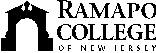 RAMAPO COLLEGE OF NEW JERSEYOffice of Marketing and CommunicationsPress ReleaseNovember 27, 2018Contact:   Angela Daidone201-684-7477news@ramapo.eduRamapo College #1 in New Jersey for History MajorsMAHWAH, N.J. – Students interested in pursuing a career in history have the best opportunity at Ramapo College of New Jersey, according to Zippia.com, a website dedicated to providing job seekers with the resources to find opportunities in their chosen field of study. The ranking is focused specifically on return on investment, value and career outcomes.Ramapo College ranked Number One of all New Jersey colleges for History majors, the website reported. Zippia.com based its findings on several factors, including data from the National Center for Education Statistics and College Score data from ED.gov to determine which History departments offered the best career opportunities for graduates. Among the information gathered were career results (earnings after six and ten years); percentage of graduating class that are History majors; and school performance (admission and graduation rates, average cost of attendance and median amount of debt). After collecting the data from each school for the “History Quality Index,” Ramapo received the best scores.						###Ramapo College of New Jersey is the state’s premier public liberal arts college and is committed to academic excellence through interdisciplinary and experiential learning, and international and intercultural understanding. The College is ranked #1 among New Jersey public institutions by College Choice, and is recognized as a top college by U.S. News & World Report, Kiplinger’s, Princeton Review and Money magazine, among others. Ramapo College is also distinguished as a Career Development College of Distinction by CollegesofDistinction.com, boasts the best campus housing in New Jersey on Niche.com, and is designated a “Military Friendly College” in Victoria Media’s Guide to Military Friendly Schools.Established in 1969, Ramapo College offers bachelor’s degrees in the arts, business, humanities, social sciences and the sciences, as well as in professional studies, which include business, education, nursing and social work. In addition, the College offers courses leading to teacher certification at the elementary and secondary levels, and offers graduate programs leading to master’s degrees in Accounting, Business Administration, Educational Technology, Educational Leadership, Nursing, Social Work and Special Education.